賛助会員入会申込書ＮＰＯ法人むらたスポーツクラブ　宛この度、むらたスポーツクラブの活動趣旨に賛同し、賛助会員として下記の通り申し込みます。申込年月日：　　　　年　　　月　　　日　＜申込会社／団体＞＜お申し込み方法＞令和５年度会費　　　　　　　　　　　　　　　　　　円1会社／団体名2代表者名3住　　所4部署および担当者様5電話番号6FAX番号7E-mail8企業ホームページにリンクするURL又はQRｺｰﾄﾞ上記1～8についてクラブ発行広報紙等掲載の希望上記1～8についてクラブ発行広報紙等掲載の希望クラブ発行広報紙やパンフレットに掲載　☐する／☐しないクラブＳＮＳ（ＦＢやＨＰ）に掲載　　　☐する／☐しないその他（　　　　　　　　　　　　　　　　　　　　　　）クラブ発行広報紙やパンフレットに掲載　☐する／☐しないクラブＳＮＳ（ＦＢやＨＰ）に掲載　　　☐する／☐しないその他（　　　　　　　　　　　　　　　　　　　　　　）◆入会手続き・入会申込書をご記入のうえ、当クラブ事務局に会費を添えて直接お申し込み下さい（後日改めてご挨拶に伺いますので、その際にお手続きいただいても構いません）。・訂正や追加がありましたら、ご記入お願いします。・申込用紙はクラブホームページからもダウンロードできます。◆会費の使途および　会計・賛助会費はクラブの運営費に充てます。◆賛助会員の特典①ご希望により本クラブ広報紙の賛助会員紹介欄にお名前を掲載させていただきます。②体を動かして健康を応援する体験チケットをプレゼント。クラブの活動に非会員が参加する場合は1回1,000円です。賛助会員特典として一口で1,000×10枚の体験チケットを進呈させていただきます。従業員の皆様でご利用ください。③従業員向けの健康づくり教室開催などのご相談に応じます。◆お問い合わせ先・ＮＰＯ法人むらたスポーツクラブ事務局（村田町民体育館内）　　〒989-1305　 村田町大字村田字塩内２　　TEL/FAX　０２２４-８３-４７２９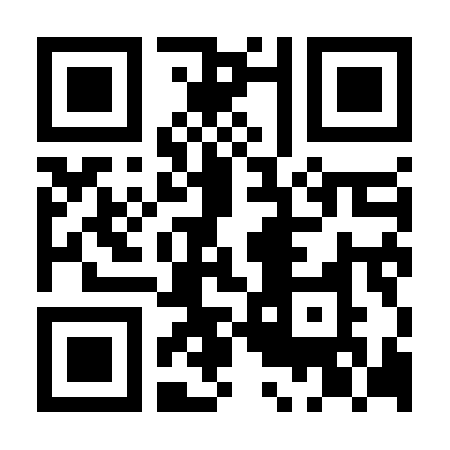 　　e-mail   murata_sportsclub@yahoo.co.jp URL    http://www.murata-sports.jp